TOWN OF HAMILTON ZONING BOARD OF APPEALS MEETING 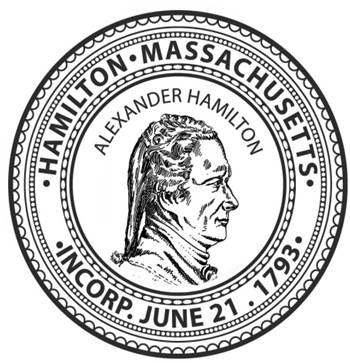 AMENDED AGENDA – ORIGINAL AGENDA POSTED ON 4-14-2022 AT 12:27 PMMAY 4, 2022 – WEDNESDAY - 7:00 P.M. Zoning Board of Appeals Members, the Applicants listed below, and necessary staff are welcome to attend the meeting in person. For those who decide not to meet in person and all other people who would like to attend the meeting you are welcome to attend via Zoom and phone-in options. Link to Join Zoom Meeting: https://us02web.zoom.us/j/7360044541?pwd=N05rQTdQREVmdnV5WVZZWHZDakgxQT09Meeting ID: 736 004 4541Passcode: 6RT1wTPhone Number 1-929-205-6099 US (New York)SPECIAL PERMIT PUBLIC HEARING: Application is for the property owned by Michael & Marisa Howard, located at 17 Arlington Street, Assessor's Map 55, Lot 322. Applicant is seeking approval for a Special Permit: Zoning Bylaw 5.5.1.3 Reconstruction after Catastrophe or Demolition to demolish existing garage and construct a new garage.SPECIAL PERMIT & VARIANCE PUBLIC HEARING:  Application is for the property owned by Jeffrey and Krystin Sartorelli, located at 12 Honeysuckle Road, Assessor's Map 47, Lot 209. Applicant is seeking approval for a Special Permit and a Variance to construct an attached garage and an accessory apartment: Zoning Bylaws 3.6: Accessory Apartment and 4.0: Dimensional & Density Regulations for a side yard setback.CONTINUATION OF A PUBLIC HEARING: The Public Hearing was opened on Wednesday, April 6, 2022. In person attendance is for Board Members and Applicants and via Zoom for all others who would like to attend (Zoom details to be posted on the Agenda).  The property is located at 156 Gregory Island Road, Assessor’s Map 60, lot 56, owner is Warren Brown.BOARD CONSIDERATION : The Board will consider and potentially vote upon whether to appeal the State’s (acting through Department of Housing & Community Development) April 26, 2022 rejection of the Town’s request for Safe Harbor. Items may be heard out of the listed order. The agenda items listed are those items which were reasonably anticipated by the Chair to be discussed at the meeting. Not all items listed on the agenda may in fact be discussed and other items not listed may also be brought up for discussion to the extent permitted by law. Meeting dates, time, and location are subject to change as allowed by the Open Meeting Law. Please refer to the Town web page: hamiltonma.gov for details regarding a specific agenda. The Zoning Board of Appeals typically meets the first Wednesday of the month.